CGG30I			INTRODUCTION AU TOURISMELe tourisme, tel qu’on le connaît aujourd’hui, est un phénomène plutôt récent. Jusqu’aux années 50, le tourisme était réservé aux mieux nantis et aux aventureux. La plupart des gens voyageaient rarement pour le plaisir. S’ils voyageaient du tout, ils ne faisaient que quelques heures de trajet de leurs maisons. Aujourd’hui, le tourisme est une industrie valant 2,3 trillions de dollars américains et celle dont la croissance est la plus élevé au monde. Plus de 125 pays citent le tourisme comme industrie principale. Il est fascinant d’étudier les raisons pour cette croissance et son effet. Ce n’est pas seulement les touristes qui voyagent. Les gens voyagent pour plusieurs différentes raisons. Un touriste est décrit comme étant une personne qui voyage pendant plus de 24 heures mais moins d’une année. Cela inclut donc des personnes qui voyagent pour le plaisir et aussi ceux qui voyagent pour les affaires, des raisons religieuses ou pour faire des études. Les touristes domestiques ne sortent pas de leur pays ; les touristes internationaux franchissent les frontières et voyagent dans les pays étrangers.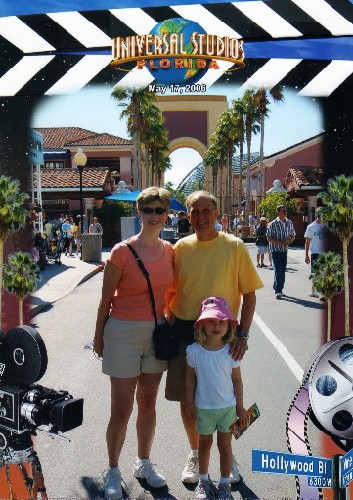 La classification des voyageursTaux de croissance du tourisme international (en milliards de dollars américains)Questions :Définissez les termes suivants :Voyageur :Excursionniste :Touriste :Migrant :2. Suggérez 4 facteurs qui ont contribué à la croissance du tourisme international et expliquez comment.3. Certaines personnes ont suggéré que le tourisme international pourrait favoriser la paix mondiale. Êtes-vous en accord avec cet énoncé ou non? Justifiez votre réponse.